LOCO4-Zimmer-Rustico zum AusbauenAn sehr ruhiger, sonnige, schöner Aussichtslage………………………………………………………………………………………….…………………………………….rustico di 4 locali da riattarein posizione molto tranquilla e soleggiata con bella vista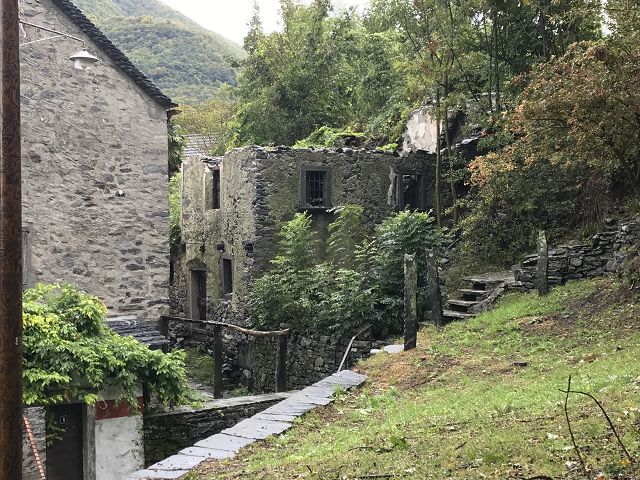                                            4180/2460Fr. 50‘000.--Ubicazione     Regione: Valle OnsernoneLocalità: 6663 Loco/IsornoInformazione sull’immobile                                                       Tipo dell’immobile: rustico da ristrutturare con prato e boscoSuperficie terreno: 4600 m2Superficie abitabile: ca. 100 m2 e 27 m2 cantinaPiani: 4Posteggi: posteggi pubblici in paeseLocali: 4                         Riscaldamento: noPosizione: molto tranquilla, soleggiataVista lago: noScuole: siPossibilità d’acquisti: siMezzi pubblici: si                                        Distanza prossima città: 15 kmDistanza autostrada: 40 kmDescrizione dell’immobile    Questo rustico da ristrutturare si trova in posizione molto tranquilla, soleggiata sotto il nucleo di Loco/Isorno in Valle Onsernone su ca. 650 m/m.  L’edificio è del 1810 e deve ristrutturato completamente. Un progetto prevede nel piano terra di due locali cantine, nel primo piano di un soggiorno e una cucina, nel secondo piano di due camere e sotto tetto di un locale grande. Accanto si trova un giardino e sotto un terreno prato e bosco di ca. 4000 m2. Dal giardino e dei piani superiori estende una bella vista nella valle e sulle montagne. L’immobile non è raggiungibile in macchina. L’auto si può lasciare nei posteggi pubblici a Loco. Bisogna prevedere un camminato di ca. 5 minuti. Locarno è raggiungibile in 25 minuti e l’autostrada A2 a Bellinzona-Sud dista 45 minuti. Esiste un collegamento autopostale in direzione di Locarno. A Loco si trovano scuole ed un negozio d’alimentari. Standort     Region: OnsernonetalOrtschaft: 6663 Loco/IsornoImmobilienangaben                                                      Objekt Typ: 4-Zimmer-Rustico zum Ausbauen mit grossem GrundstückGrundstücksfläche: 4600 m2Wohnfläche: ca. 100 m2 und 27 m2 KellerGeschosse: 4                                                                                                  Parkplätze: öffentliche Parkplätze im DorfZimmer: 4Heizung: keineLage: sehr ruhige, sonnige Lage Seesicht: neinEinkaufsmöglichkeiten: jaSchulen: jaOeffentliche Verkehrsmittel: jaDistanz zur nächsten Stadt: 15 KmDistanz Autobahn: 40 KmImmobilienbeschrieb       Dieses viergeschossige Rustico zum Ausbauen liegt an sehr ruhiger, sonniger Lage unterhalb des Dorfkerns von Loco im Onsernonetal auf rund 650 m/M.Das 1810 erstellte Gebäude befindet sich in einem schlechten baulichen Zustand. Es muss Aussen und Innen erneuert werden. Ein Bauprojekt sieht im Erdgeschoss zwei Kelleräume, im 1. Obergeschoss den Wohnraum und die Küche, im 2. Obergeschoss zwei Zimmer und im Dachgeschoss einen offenen Raum vor. Direkt neben dem Gebäude gibt es einen Gartensitzplatz. Wiesland und Waldparzellen von ca. 4000 m2 liegen etwas unterhalb. Ein schöner Ausblick erstreckt sich ins Tal und auf die umliegenden Berghänge vom Sitzplatz und den obersten Stockwerken aus. Hier findet man Ruhe und Erholung vom Alltagsstress inmitten einer intakten Natur. 
Die Liegenschaft ist nicht mit dem Auto erreichbar. Ein Fussweg führt nach ca. fünf Gehminuten zum Haus. Oeffentliche Gratisparkplätze befinden sich im Dorf bei der Kirche. Von Loco aus gelangt man in 25 Autominuten nach Locarno und in 45 Minuten zur Autobahn A2 in Bellinzona-Süd. Das Dorf ist mit dem Postauto erschlossen. In Loco gibt es einen Einkaufsladen und die Schulen. 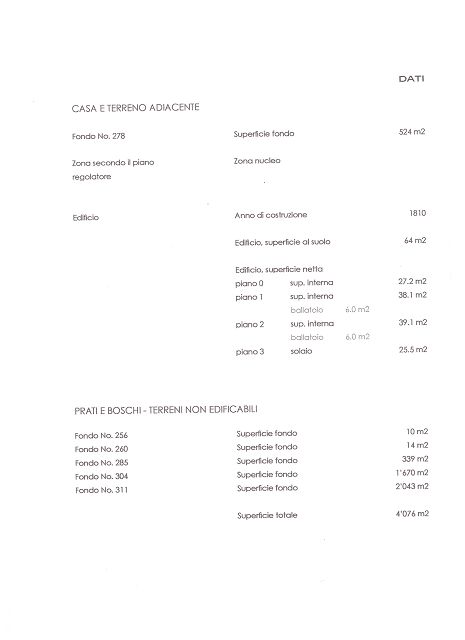 Zustand im 2018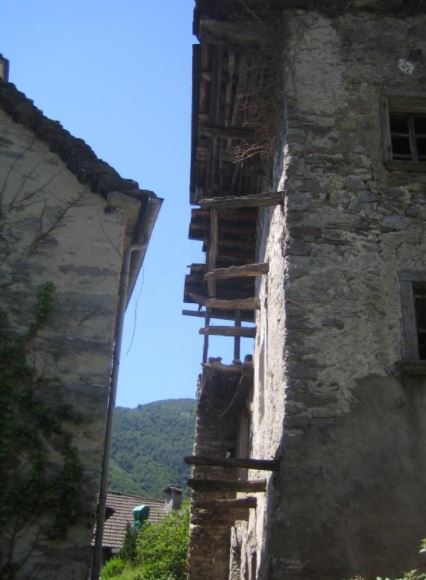 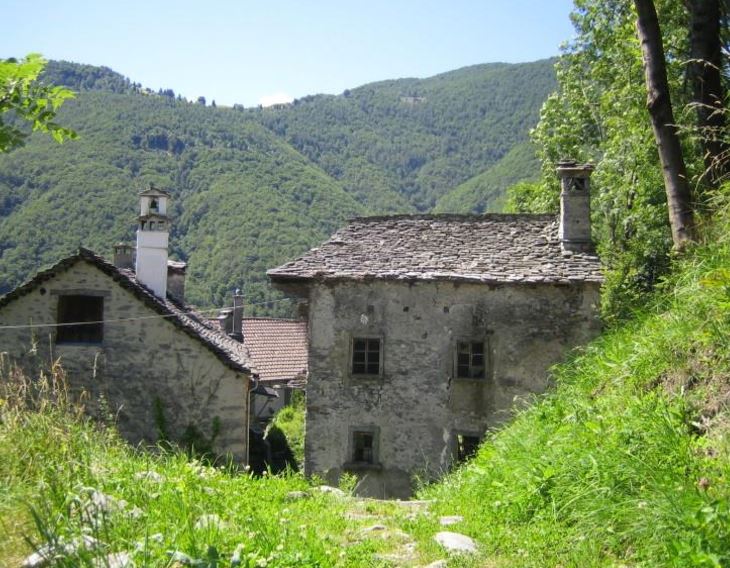 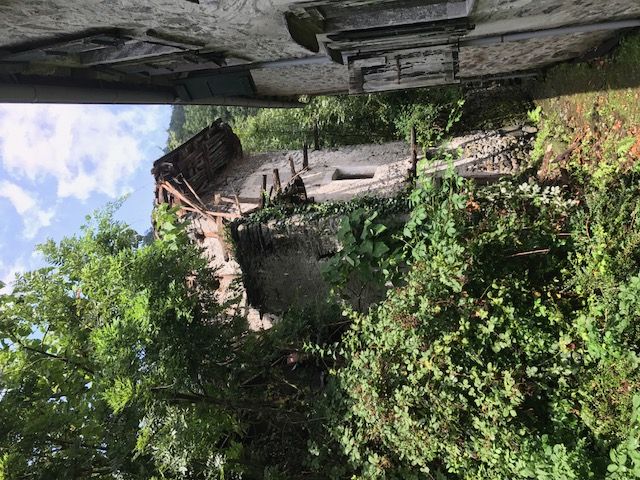 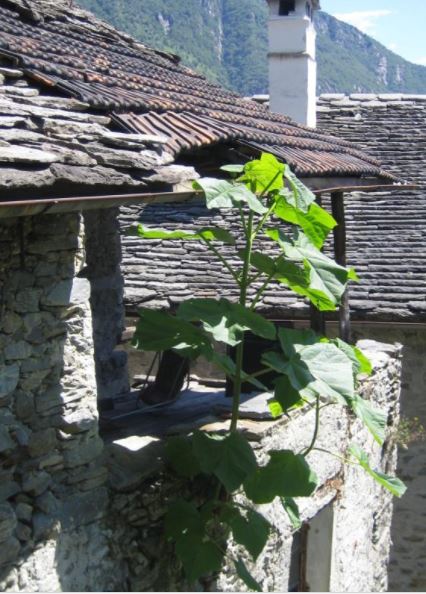 Zustand im 2020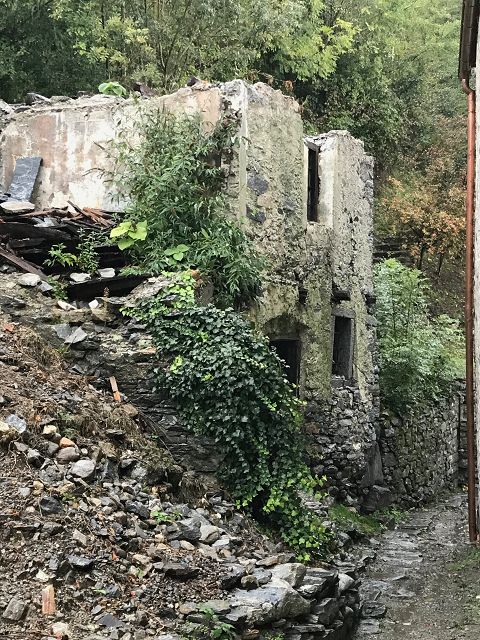 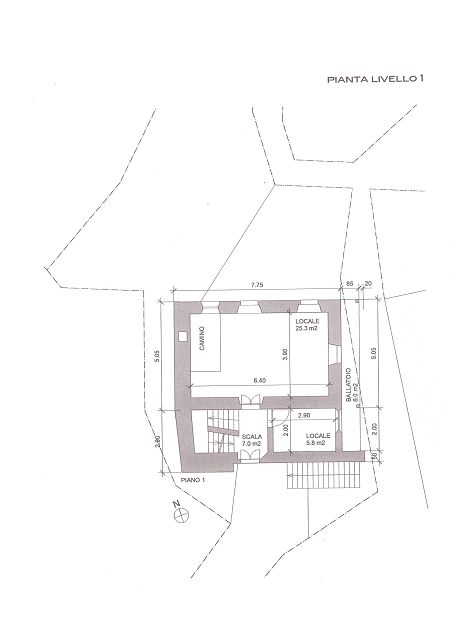 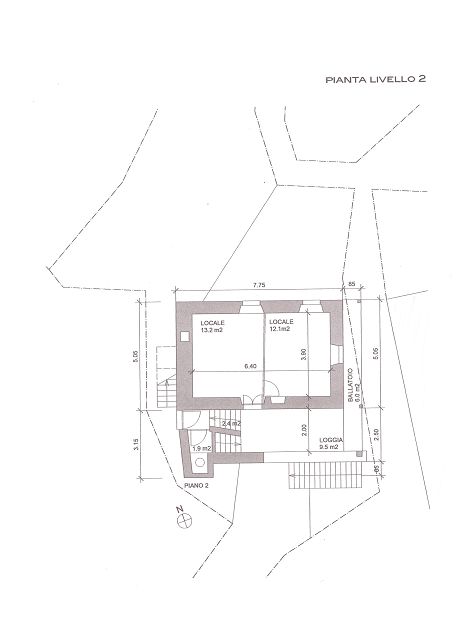 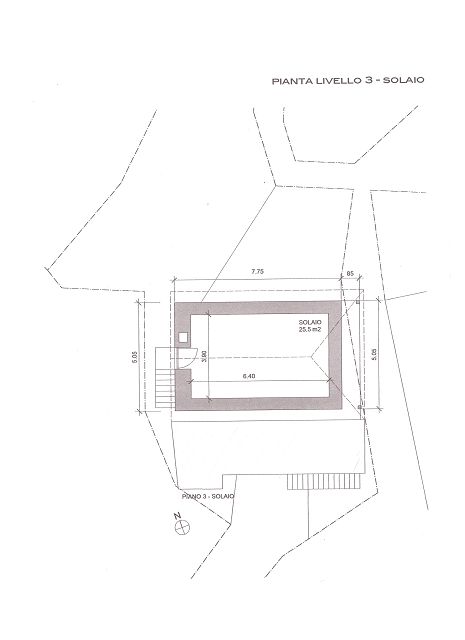 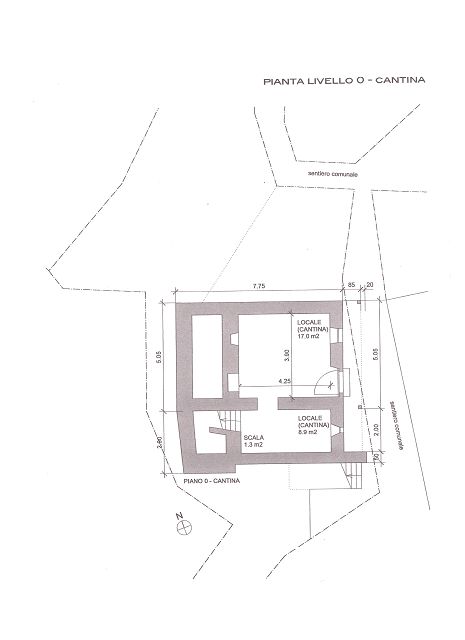 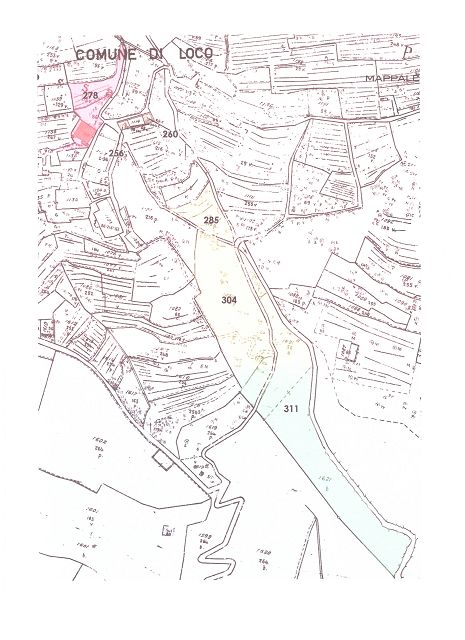 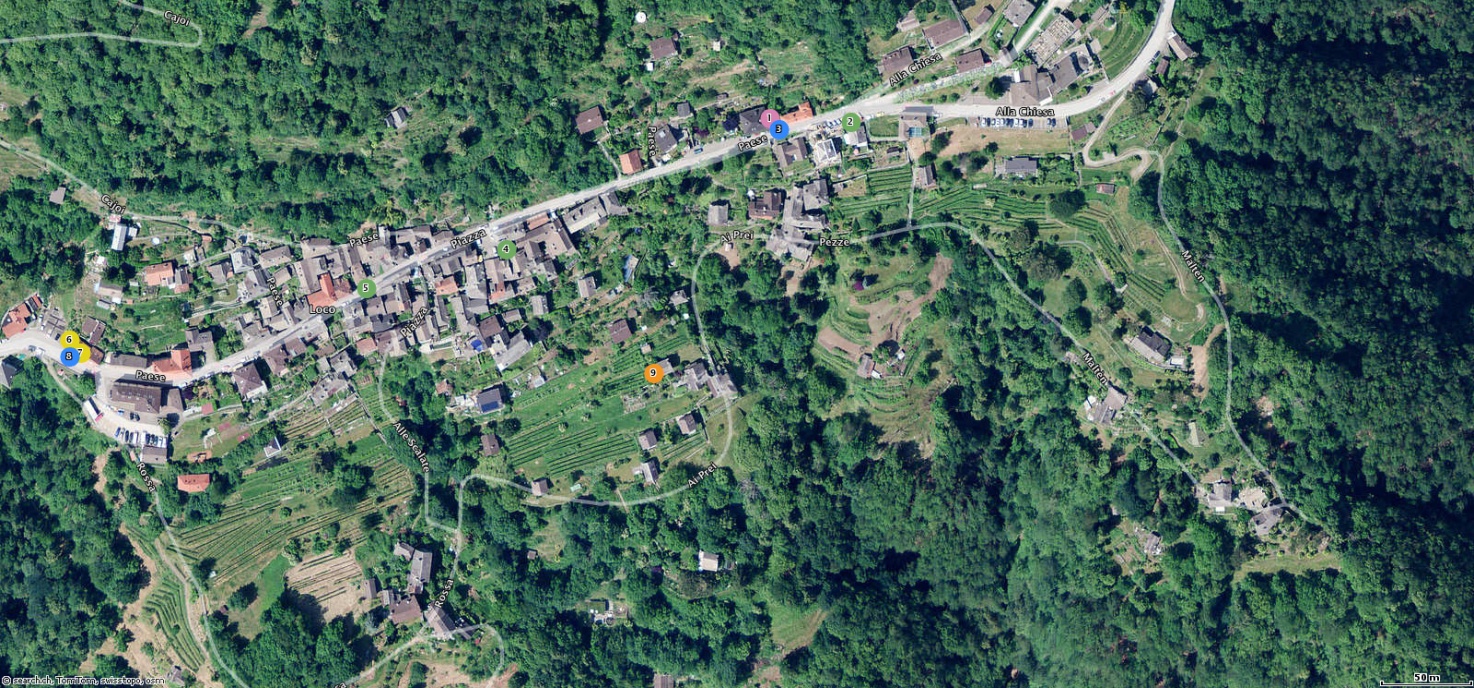 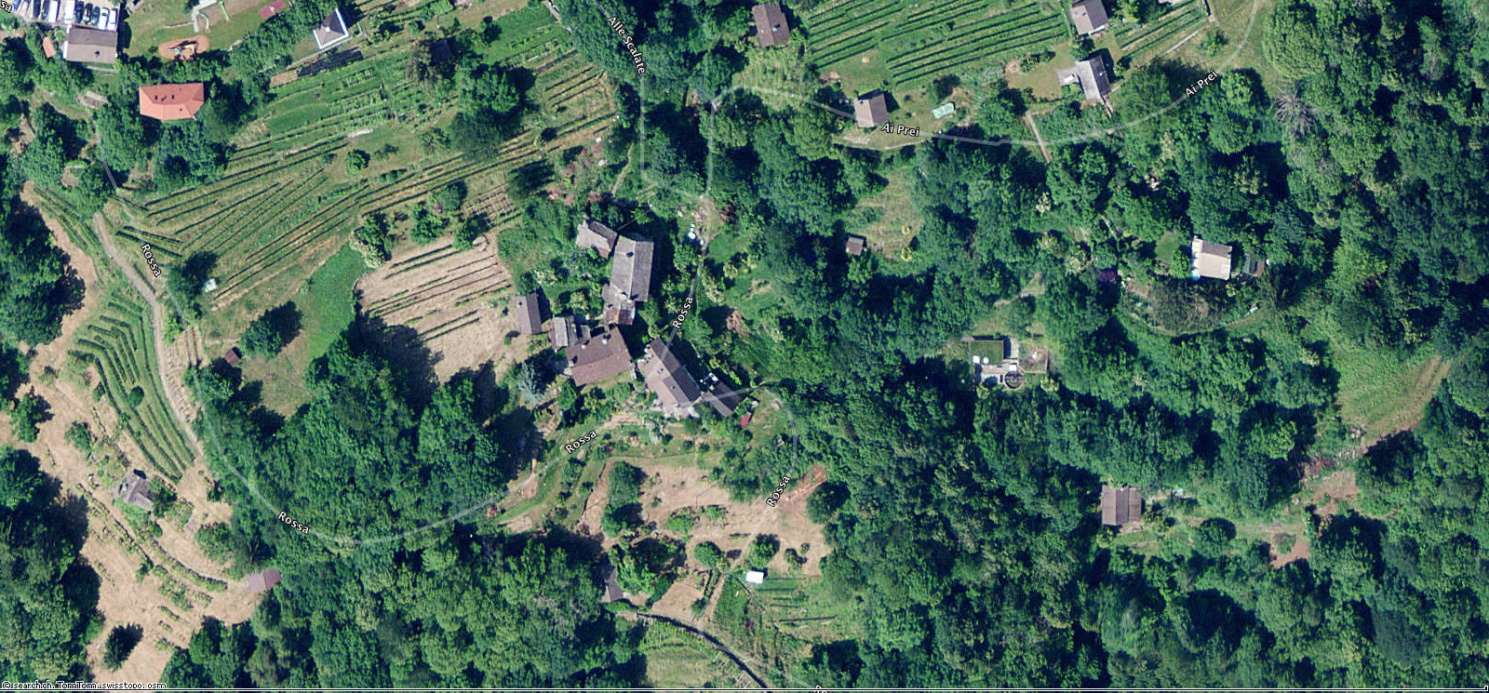 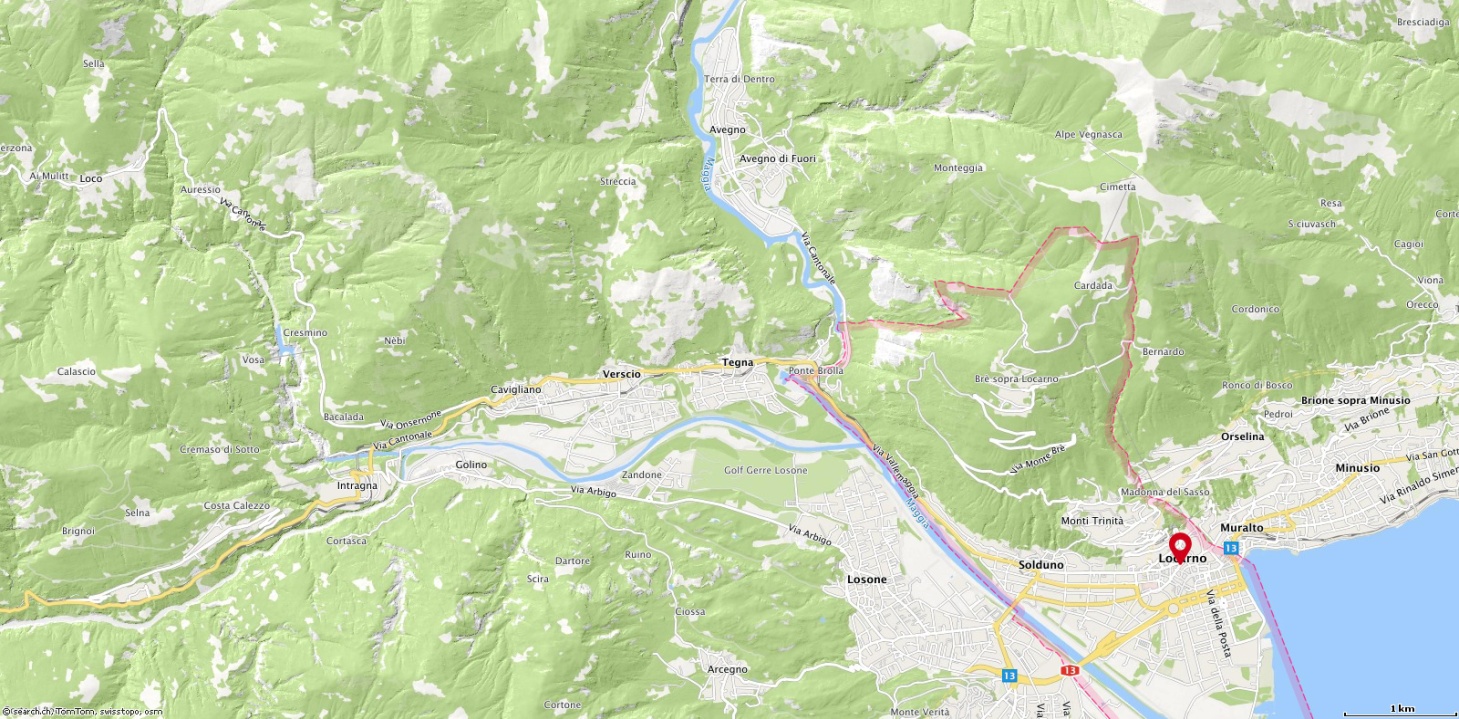  TICINO | Loco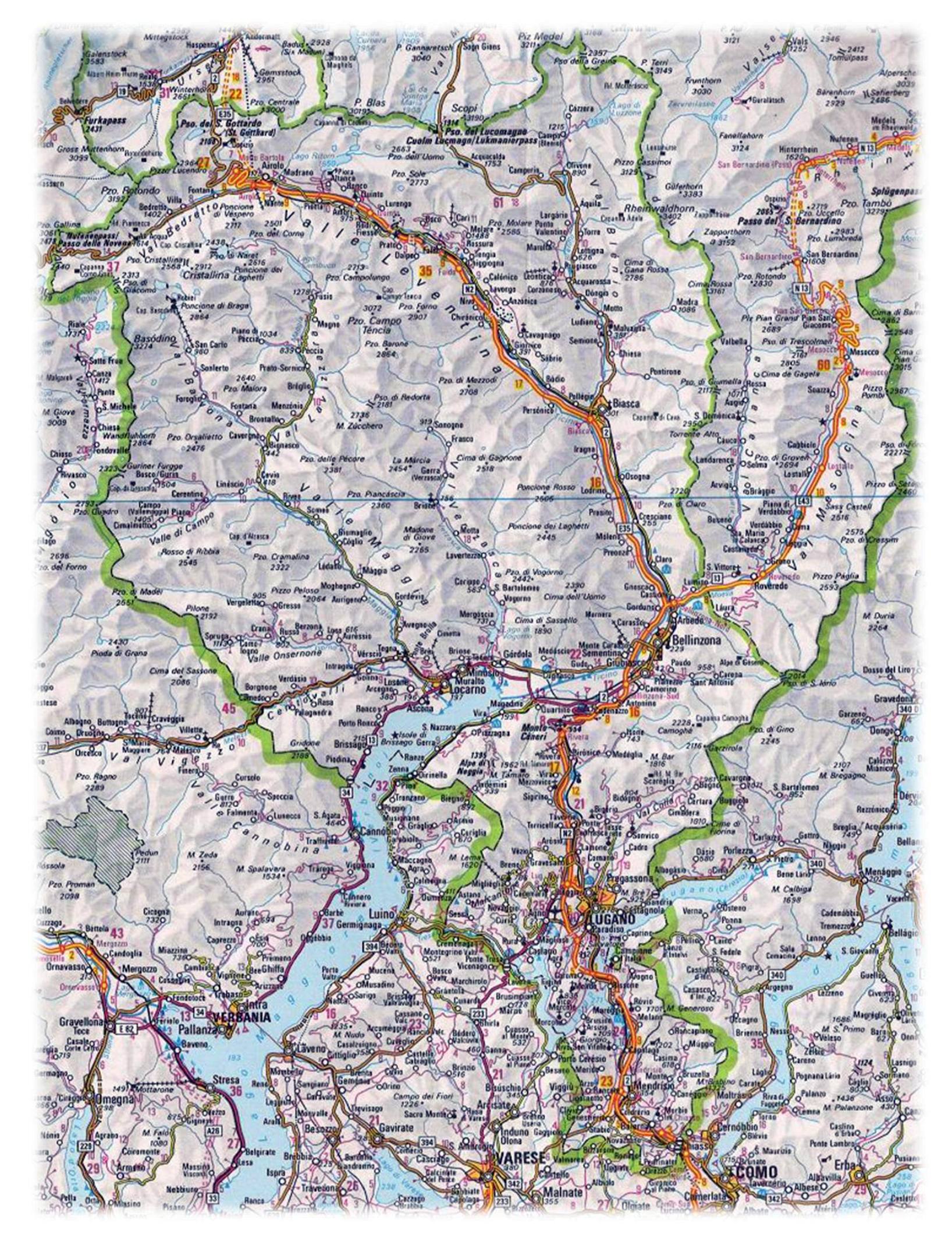 